Vi informo di una nuova iniziativa di Regione Toscana nell’ambito del programma GIOVANISI’.L’Istituzione Regionale ha infatti deciso di sostenere gli oneri legati alla formazione obbligatoria con un contributo (voucher) sempre ai giovani professionisti (fino a 40 anni)Le risorse messe a disposizione sono di un milione di euro da spalmarsi, ovviamente, su tutti i professionisti toscani.Saranno beneficiati coloro che ne faranno domanda secondo le modalità riportate nel bando e che troverete riassunte di seguito. Vi raccomando di attenerVi scrupolosamente alle indicazioni.Un caro saluto a tuttiIl PRESIDENTEAvv. Massimo Dal PiazInizio moduloVoucher formativi per giovani professionisti Bando attivo dall'11 agosto 2016 con scadenze trimestraliDall’11 agosto sarà attivo il bando che prevede la concessione di voucher formativi individuali rivolti a giovani professionisti. L’importo del voucher può variare da un minimo di 300 euro fino ad un massimo di 2.500 euro. Con questo avviso, la Regione Toscana, nell’ambito del progetto Giovanisì, favorisce l’accesso ad opportunità formative, soprattutto per i professionisti più giovani, al fine di garantire un miglioramento della loro condizione professionale.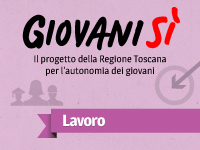 Il bando sarà volto quindi a supportare interventi individuali di formazione continua, in modalità voucher, per aumentare le competenze e sostenere la competitività professionale dei giovani lavoratori autonomi intellettuali e prevede delle scadenze trimestrali fino ad esaurimento fondi.DESTINATARI DELL’AVVISOPossono presentare domanda di voucher i giovani lavoratori autonomi di tipo intellettuale che, alla data di presentazione della domanda, sono in possesso di questi requisiti:
– non hanno compiuto 40 anni,
– residenti o domiciliati in Toscana,
– in possesso di partita IVA,
– appartenenti ad una delle seguenti tipologie:
soggetti iscritti ad albi di ordini e collegi;
soggetti iscritti ad associazioni di cui alla legge n.4/2013 e/o alla legge regionale 30/12/2008 n.73;
soggetti iscritti alla Gestione Separata dell’INPS.PERCORSI FINANZIABILIE’ possibile fare domanda domanda di voucher per la copertura (parziale o totale) delle spese di iscrizione per la frequenza a questi percorsi:1) Corsi di formazione e di aggiornamento professionale, anche in modalità e-learning, erogati da:
– agenzie formative accreditate dalla Regione Toscana (vedi Delibera 968 del 17/12/2007) o, solo in casi espressamente motivati di percorso realizzato fuori Toscana, accreditate dalla Regione di appartenenza;
– ordini professionali, collegi professionali, associazioni professionali inseritte nell’elenco (vedi legge n.4/2013) alla data di ogni singola scadenza dell’avviso;
– associazioni professionali riconosciute ai sensi della L.R.73/2008 alla data di ogni singola scadenza dell’avviso; 
– soggetti eroganti percorsi formativi accreditati dagli stessi ordini/collegi/associazioni;
– provider accreditati ECM – Educazione Continua in Medicina.2) Master di I e II livello in Italia o in altro paese appartenente all’Unione Europea erogati da:
– Università e Scuole di alta formazione italiane in possesso del riconoscimento del MIUR che le abilita al rilascio del titolo di master;
– Università pubblica di altro Stato comunitario o riconosciuta da autorità competente dello Stato comunitario, Scuola/Istituto di alta formazione di Stato comunitario, pubblico o riconosciuto da autorità competente dello Stato comunitario e da questa abilitato per il rilascio del titolo di master.MODALITA’ DI PRESENTAZIONE DELLE DOMANDELa domanda deve essere presentata al “Settore gestione, rendicontazione e controlli per gli ambiti territoriali di Grosseto e Livorno” tramite sistema online, selezionando “Presentazione Formulario on-line per Interventi individuali” tra le funzioni per il cittadino, a partire dall’11 agosto 2016.
Per presentare domanda, è necessario utilizzare la propria carta sanitaria toscana o la carta nazionale dei servizi abilitata ed essere in possesso di un lettore smart card. Una volta compilato il formulario, il richiedente deve allegare in formato zip i documenti indicati dall’art. 8 (firmati e scanerizzati). 
E’ richiesta la marca da bollo dal valore di 16 euro.SCADENZA PER LA PRESENTAZIONE DELLE DOMADEL’avviso prevede scadenze trimestrali per la presentazione della domanda:
– 30 settembre 2016 (ore 12.00)
– 31 dicembre 2016 (ore 12.00)
– 31 marzo 2017 (ore 12.00)
– 30 giugno 2017 (ore 12.00)
– 30 settembre 2017 (ore 12.00)
– 31 dicembre 2017 (ore 12.00)
– 31 marzo 2018 (ore 12.00)
– 30 giugno 2018 (ore 12.00)DOCUMENTAZIONE PER LA COMPILAZIONE DELLA DOMANDA– Decreto n.6872 del 26/07/2016 
– Avviso pubblico 
– Domanda di candidatura (Allegato 1) 
– Scheda dettaglio percorso formativo  (Allegato 2)
– Dichiarazione aiuti regime de minimis  (Allegato 3)
– Atto unilaterale di impegno  (Allegato 4)
– Dichiarazione soggetto erogatore (Allegato 5) a cura del soggetto erogatoreN.B. Per la modulistica di gestione e gli allegati tecnici, vedi il Decreto n. 6872 del 26/07/2016
INFORMAZIONISettore Gestione, rendicontazione e controlli per gli ambiti territoriali di Grosseto e Livorno della Regione Toscana
formazionecontinua@regione.toscana.it 
Vai alla pagina dedicata sul sito di Regione ToscanaUfficio Giovanisì 
numero verde 800 098 719
info@giovanisi.it– Per assistenza tecnica alla procedura online: numero verde 800 199 727Fine moduloInizio moduloFine modulo